Возбуждено уголовное дело в отношении мужчины, совершившего убийство малолетнего ребенка и покушавшегося на убийство двух односельчан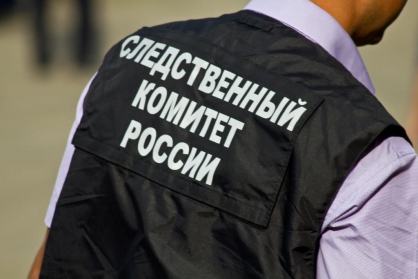 Гудермесским межрайонным следственным отделом Следственного комитета Российской Федерации по Чеченской Республике возбуждено уголовное дело по факту убийства местным жителем малолетнего ребенка и покушения на убийство двух и более лиц (п. «в» ч.2 ст.105, ч.3 ст.30, п. «а» ч.2 ст.105 УК РФ).По данным следствия, 8 августа 2018 года в селе Беной-Ведено Ножай-Юртовского района в вечернее время 36-летний местный житель на почве неприязненных отношений к своему односельчанину нанес складным ножом приникающие ранения его 7-летнему сыну.После этого подозреваемый направился домой к еще двум односельчанам, к которым он испытывал неприязнь, и нанес мужчинам ножевые ранения.От полученных ножевых ранений ребенок скончался в реанимационном отделении больницы, двое других пострадавших мужчин госпитализированы с ножевыми ранениями в области брюшной полости и груди.Подозреваемый задержан сотрудниками правоохранительных органов.В настоящее время следствием устанавливаются все обстоятельства совершенного преступления. По уголовному делу проводятся необходимые следственные действия, назначены судебные экспертизы,  в том числе  психиатрическая экспертиза в отношении подозреваемого. Руководитель Гудермесского межрайонного следственного отделаполковник юстиции                                                                                            А.А-К. Тайсумов